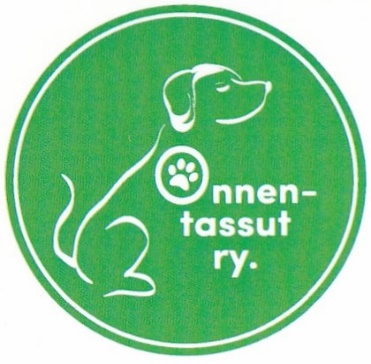 Adoptiokoira uudessa kodissaKoiran noutaminenKoira saapuu Helsinki – Vantaan lentoasemalle. Koira luovutetaan lentokentällä ja koirasta tarkistetaan mikrosiru ja käydään läpi lemmikkieläinpassissa olevat tiedot, rokotukset ja loishäädöt. Lentokentällä allekirjoitetaan koiran luovutussopimus. Valmistaudu todistaman henkilöllisyytesi.Luovutuspaikalle on hyvä varata vettä, vesikuppi, makupaloja, ruokaa jos kotimatka on pitkä, peite, kakkapusseja ja talouspaperia. Autoon on hyvä varata kosteutta kestävä alusta esim. vuodesuoja.Ensimmäinen kohtaaminen koirasi kanssaKohtaaminen tapahtuu yleensä yleisellä paikalla, kuten lentoaseman terminaalissa. Koira on matkannut sille oudossa ja kenties pelottavassa ja stressaavassa paikassa. Stressiä on voinut kasaantua jo lähtöä edeltävissä toimenpiteissä, kuten koiralle tehtävissä terveystarkastuksissa ja testeissä. Joten, älä pelästy, jos koira vetäytyy kuljetusboxin perälle ja voi vaikka yrittää näykkäistä.On tärkeää antaa koiralle aikaa ja rauhaa sopeutua sille uusiin asioihin. Kyykkyasento ja makupalat auttavat koiraa ymmärtämään ihmisen aikeita ja edistävät luottamuksen syntymistä.Anna koirallesi aikaa tottua lapsiin ennen kuin päästät lapsia halaamaan ja taputtelemaan koiraa.Matkalla omaan kotiinKotimatkaa varten tulee varata Y-VALJAAT, PANTA (ei kuristuspanta) JA KAKSI TALUTUSHIHNAA (ei flexi) karkaamisriskin minimoimiseksi.Lentokentältä koira kuljetetaan autoon mieluiten kantaen tai kytkettynä sekä valjaisiin ja kaulapantaan.Koiralle kannattaa hankkia myös autoon turvahihna, joka kiinnitetään auton turvavyöhön (kiinnitä turvahihna ensin ja vasta sitten irrota talutushihnat. Autosta lähtiessä kiinnitä koiralle ensin talutushihnat, jotka ovat hyvin kädessäsi ja sitten vasta irrotus turvahihnasta) tai oma kuljetusboksi, missä koiran on turvallista matkustaa.Koira kotonaKotiin päästyä, antakaa koiran rauhassa tutustua ympäristöönsä. Jos perheessä on muita perheenjäseniä, sopikaa että odottavat rauhallisesti koiran sisääntuloa. Välttäkää kovaa ääntä ja äkillisiä liikkeitä, ettei koira pelästy. Antakaa koiran itse tehdä tuttavuutta ja tutkia rauhassa uutta kotia. Jos teillä on muita koiria, hyvä tapa tutustua on esim. pihamaalla kaikki koirat kytkettyinä hihnassa tai sisätiloissa niin, että toiset koirat ovat aluksi koiraportin takana.Varaa koiralle myös oma turvallinen paikka nukkua sekä omia leluja, esim. kongit nameilla täytettynä ovat hyviä ja aktivoivat koiraa. Joskus koira voi aluksi piileskellä sängyn alla mutta luottamuksen synnyttyä, kun koira rohkaistuu, voitte aloittaa sisäsiisteyden harjoittelut ja ulkoilut.Sopeutuminen uuteen kotiin ja laumaan saattaa kestää 2-3 viikkoa, ja täydellinen kotiutuminen jopa puolesta vuodesta vuoteen. Yleensä asiat kuitenkin etenevät hyvin ja koira sopeutuu perheeseen nopeasti.Ulkoiluta koiraa rauhallisessa paikassa ja aluksi lyhyitä aikoja. Muista, että aluksi ulkoillessa koiralla on valjaat, panta ja kaksi hihnaa karkaamisen estämiseksi. Lisänä voi käyttää valjaisiin lantiolle kiinnitettävää ns. jarrupalaa. Pidennä ulkoiluaikoja ja matkoja koiran ehdoilla, älä pakota koiraa. Vierellä kulkemista voi opettaa namien kanssa, esim. jos koiralla on ongelma kohdata vastaantulevia ihmisiä ja muita koiria.Opeta koiralle, että jännittävissä tilanteissa sinä olet turvana. Ole koiran tukena, kannustakoiraa, mutta älä pakota.Koiran kaulapantaan ja valjaisiin kannattaa hankkia tunniste jossa on puhelinnumerosi mutta ei koiran nimeä. Muista tarkistaa pantojen, valjaiden ja hihnojen kunto ja lukot säännöllisesti.Älä jätä heti koiraa yksin. Älä vie koiraa heti kyläilemään tai kutsu vieraita katsomaan koiraa. Antakaa koiran ensin tutustua omaan kotiinsa ja perheeseensä.Jos sinulla on mahdollisuus, niin varaa töistä itsellesi vapaata, kun koira saapuu kotiin ja opetelkaa yksinoloa pikkuisin askelin, pidentäen yksinoloaikaa.Kun tulet kotiin niin vältä koiran liiallista paijaamista, jottei koira ala riehua, vaan oppii rauhallista käyttäytymistä.Kun koira on saanut teihin luottamuksen, voitte alkaa harjoitella luokse tuloa ja katsekontaktia, istumista jne. Virikkeitä voi antaa heittelemällä nameja, joita koira etsii ja myös ulkona voi harrastaa namien etsintää, kunhan pidät koiran pitkässä hihnassa kiinni.Myös kodinkoneiden äänet voivat pelottaa koiraa, joten totuta koira niihin rauhallisesti pikkuhiljaa. Anna koiralle mahdollisuus ottaa etäisyyttä sille vieraisiin asioihin.  Opettele lukemaan koirasi elekieltä, silmien räpyttelyä, pään kääntämistä jne.  Koiran murina on varoitusmerkki, jolloin on vielä mahdollisuus toimia oikein.  Älä koskaan rankaise koiraa!Muista positiivinen, palkitseva asenne koiran koulutuksessa. Koiralähtöinen koulutustapa ja ehdollistaminen on paras vaihtoehto koiralle, silloin se oppii tekemään asioita mielellään eikä rankaisemisen pelossa. Yhdistys antaa sinulla lisätietoa sekä neuvoja hyvistä kouluttajista.Turvallisuus kotonaVarmista ettei koira pääse livahtamaan ulos ovista ja ikkunoista. Monet koirat saattavat osata hätääntyessään avata ovet, joten ole erityisen varovainen lasten ja vieraiden kulkiessa ovissa. Mikäli mahdollista, niin käytä ovissa turvaketjua. Muista olla erityisen tarkka hissin ovien kanssa.Sähköjohdot kannattaa suojata niin, ettei koira pääse niitä pureskelemaan. Myrkylliset aineet tulee sijoittaa koiran ulottumattomiin ja hankkia kaapin oviin esim. lapsilukot. Koirat juovat mielellään pakkasnestettä, joten huolehdi, ettei senkaltaisia aineita ole koiran saatavilla.Älä myöskään jätä ruokia näkyville tai koiran saataville. Emme myöskään suosittele koiralle solmuluita tukehtumisriskin vuoksi. Myös pehmolelujen kanssa suosittelemme varovaisuutta (täytteet, vingut, silmät). Pienet pallot saattavat juuttua koiran kurkkuun. Älä jätä näkyville sipsipusseja ja muovipusseja, koska koira on utelias ja voi työntää pään pussiin ja siinä on tukehtumisvaara. Myös käsityökorit kannattaa laittaa koiran ulottumattomiin.Talviaikaan, jos päästät koiran jäälle juoksemaan, ole varovainen, ettei jäällä ole avantoja.Kesällä, älä jätä koiraa kuumaan autoon vähäksikään aikaa ja käytä kuumalla ilmalla koiralla viilennysliiviä tai viilennysalustaa. Ota koirasta karvaa pieneen muovipussiin ja vaihda uusi karva 6 kk välein. Jos koira pääsee karkuun, niin etsijäkoira saa hajun karvasta. Jos koira karkaa, soita Vainun (041 8059 423) tai Etsijäkoirien (040 7248 614) neuvontanumeroon. Yhdistykseltä saat myös aina ongelmatilanteissa neuvoja.Yhdistys tukenasiKaikissa koiraan liittyvissä asioissa ota heti rohkeasti yhteyttä yhdistykseen, joko viestillä tai soittamalla (Seija Partanen puh: 040 0611 447 tai 045 3269 533).Olemme tukenasi koko koiran eliniän ajan.Kiitos, että olet valinnut rescue-koiran!